Ústecký kraj – krajský úřad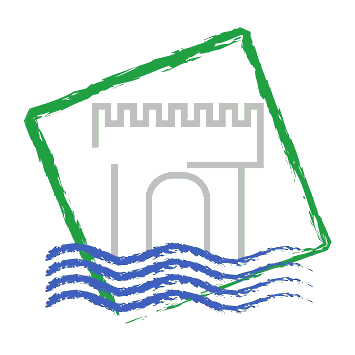 zpráva o výsledkuzahraniční pracovní cestyDatum cesty:22. - 23.10.2013Název, cíl a důvod cesty:Jednání kooperačních partnerů projektu „Cíl 3 – Propjení VaV pro MSP v sasko-českém příhraničí.Účast na kooperační burze dodavatelského průmyslu Krušnohoří 2013. Cíl cesty:  Annaberg-BuchholzHarmonogram cesty:22.10.2013:Příjezd Annaberg:	11:45Začátek jednání:	12:00Konec jednání:		17:1523.10.2013:Projednání závěrů prac. jednání:  	8:30 – 9:30Návštěva burzy:			9:30 – 14:30Odjezd Annaberg:			14:35Průběh a výsledky cesty:22.10.2013Program jednání:  
- Finanční část projektu – kontrola MZ, ŽOP
- Plnění pracovních celků
- Webové stránky – návrhy
- Koncepce Inovačního centra ÚK
- Další aktivity v projektu, různé
Podrobnosti z průběhu jednání jsou v Zápise z jednání 23.10.2013
Návštěva Kooperační burzy dodavatelského průmyslu Krušnohoří 2013.
Organizaci a přípravu akce zajišťuje Wirtschaftförderung Erzgebirge GmbH (partner PP2 projektu VaV) společně s IHK Chemnitz  pod patronátem Franka Vogela, Zemského rady Krušnohorského okresu. Kromě něj se zúčastnila i primátorka města Annaberg-Buchholz.
Burzy se zúčastnilo přibližně 100 vystavovatelů – německých firem, především z oblasti saského Krušnohoří. Burzu navštívilo i několik zástupců českých firem. 
Hlavním cílem této burzy je navázání nových kontaktů a nalezení regionálních partnerů.  Účastníci cesty:Ing. Jana Nedrdová, Ing. Zdeňka Umlaufová, Ing. Jan PlesarNáklady na cestu hrazeny z:Projekt „Propojení VaV pro MSP v sasko-českém příhraničí“ – ÚZ 182Zpracoval:Ing. Jan Plesar, Ing. Jana Nedrdová, Ing. Zdeňka UmlaufováDatum:24.10.2013